ПОЗИВ ЗА ПОДНОШЕЊЕ ПОНУДЕу поступку јавне набавке мале вредностиНазив, адреса и интернет страница наручиоцаНазив наручиоца: Канцеларија Савета за националну безбедност и заштиту тајних података Адреса: ул. Немањина бр. 22-26, 11000 БеоградПИБ 106329282,Матични број 07020171,Интернет адреса наручиоца: www.nsa.gov.rsВрста наручиоца: орган државне управеВрста поступка јавне набавке: Јавна набавка мале вредностиПредметна јавна набавка се спроводи у складу са Законом о јавним набавкама („Службени гласник РС“ број 124/12,14/2015 и 68/2015) и подзаконским актима којима се уређују јавне набавке.Позив за подношење понуда за предметну јавну набавку је објављен на Порталу јавних набавки и на интернет страници Наручиоца www.nsa.gov.rsПоступак јавне набавке се спроводи ради закључења уговора о јавној набавци.Опис предмета набавке, назив и ознака из општег речника набавкеПредмет јавне набавке су услуге посредовања при куповини авио карата и других путних карата и резервацији хотелског смештаја за службена путовања у иностранство, за потребе Канцеларије Савета за националну безбедност и заштиту тајних података.Редни број јавне набавке ЈНМВ број 1/2016. Назив и ознака из општег речника набавки : 63512000 – продаја путних карата и услуге пакет-аранжмана.Критеријум, елементи критеријума за доделу уговораУ предметном поступку јавне набавке критеријум за доделу уговора је „економски најповољнија понуда“.Рангирање понуда ће се вршити на основу следећих елемената критеријума и бодова одређених за те елементе критеријума:Додела бодова по сваком од елемената критеријума, вршиће се на следећи начин:Укупна цена услуга посредовања при куповини авио карата и других путних карата и посредовања при резервацији хотелског смештаја, по особи  60 бодова.Понуди са најнижом понуђеном укупном ценом услуге посредовања при куповини авио карата и других путних карата и посредовања при резервацији хотелског смештаја, по особи, додељује се максималан број бодова - 60 бодова. Број бодова по овом елементу критеријума за остале понуде израчунава се према формули: Најн ижа пон уђ ена ук уп на цена х максималн и број бодова (6 0) Понуђена цена из понуде која се рангираНапомена: Најнижа понуђена укупна цена услуге посредовања при куповини авио карата и других путних карата и услуге посредовања при резервацији хотелског смештаја не може бити мања од 1,00 динара. Уколико укупна цена услуге посредовања при куповини авио карата и других путних карата и услуге посредовања при резервацији хотелског смештаја буде мања од 1,00 динара, понуда ће бити одбијена као неприхватљива.Рок испоруке авио-карата и других путних карата/резервације за хотелски смештај 20 бодова.Понуди  са  најкраћим  понуђеном  роком  испоруке  авио-карата  и  других  путних  карата/резервације за хотелски смештај додељује се максималан број бодова - 20 бодова. Број бодова по овом елементу критеријума за остале понуде израчунава се према формули: Најкраћи пон уђ ени рок испор уке х максималн и број бодова ( 20) Понуђени рок испоруке из понуде која се рангираНапомена: Рок испоруке авио-карата и других путних карата/резервације за хотелски смештај не може бити краћи од 20 минута и не дужи од 24 сата од пријема писаног захтева наручиоца упућеног путем поште, е-мејлом, телефаксом.Цена услуга отказивања, рефундирања и промене датума карте и хотелског смештаја 10 бодова.Код овог елемента критеријума упоређиваће се износ цена услуга отказивања, рефундирања и промене датума авио карте и хотелског смештаја коју наплаћује понуђач, без ПДВ-а, у динарима.Понуди понуђача који понуди цену услуга отказивања, рефундирања и промене датума авио карте у износу од 0 динара додељује се максималан број бодова – 10. Остали понуђачи, који понуде неки већи износ, добијају 0 бодова.Доступност – могућност пружања додатних услуга 10 бодова.Под доступношћу наручилац подразумева пружење информације наручиоцу од стране понуђача 168 сати у недељи, тј. 365 дана у години.Под   могућношћу   пружања   додатних	услуга   наручилац   подразумева   помоћ   при евентуалним ванредним дешавањима на путу.Понуђач који може да пружи предметне услуге, као и помоћ при ванредним дешавањима на путу (на пример: непланирана замена авио карте и места боравка у нерадним данима или у случају празника у случају хитности или непланираних дешавања) добиће 10 бодова. Понуђач који није у могућности пружања додатних услуга добиће 0 бодова.У ситуацији када постоје две или више понуда са једнаким бројем бодова, најповољнија биће изабрана понуда оног понуђача који је понудио дужи рок плаћања с тим да понуђени рок плаћања не може бити дужи од 45 дана.Уколико две или више понуда имају исти број бодова и исти понуђени рок плаћања,уговор ће бити додељен путем жребања, јавно, у присуству свих понуђача. Начин преузимања конкурсне документацијеКонкурсна документација је доступна на Порталу јавних набавки и на интернет адреси наручиоца: www.nsa.gov.rs Рок и начин подношења понудеРок за подношење понуда је 30 (тридесет) дана од дана објављивања позива за подношење понуда на Порталу јавних набавки. Понуђач понуду подноси непосредно или путем поште у затвореној коверти или кутији, затворену на начин да се приликом отварања понуда може са сигурношћу утврдити да се први пут отвара.На полеђини коверте или на кутији навести назив и адресу понуђача.У случају да понуду подноси група понуђача, на коверти је потребно назначити да се ради о групи понуђача и навести називе и адресу свих учесника у заједничкој понуди.Понуду доставити на адресу: Канцеларија Савета за националну безбедност и заштиту тајних података, Београд, ул. Немањина бр. 22-26, писарница, са назнаком „Понуда за јавну набавку услуге посредовања при куповини авио карата и других путних карата и резервацији хотелског смештаја за службена путовања у иностранство, за потребе Канцеларије Савета за националну безбедност и заштиту тајних података, ЈНМВ број 1/2016 - НЕ ОТВАРАТИ”.Понуда се сматра благовременом уколико је примљена од стране наручиоца најкасниједо 29.02.2016. године, до 12:00 часова у писарници наручиоца.Наручилац ће, по пријему одређене понуде, на коверти, односно кутији у којој се понуда налази, обележити време њеног пријема, евиденциони број и датум понуде. Уколико је понуда достављена непосредно Наручилац ће понуђачу предати потврду пријема понуде.Понуда коју наручилац није примио у року одређеном за подношење понуда, односно која је примљена по истеку дана и сата до којег се могу понуде подносити, сматраће се неблаговременом.Наручилац ће, након окончања поступка отварања понуда, неблаговремену понуду вратити неотворену понуђачу, са назнаком да је поднета неблаговремено.Пожељно је да сва документа, достављена уз понуду буду повезана траком и запечаћена, тако да се не могу накнадно убацивати, одстрањивати или замењивати појединачни листови, односно прилози, а да се видно не оштете листови или печат.Место, време и начин отварања понудаЈавно отварање понуда одржаће се 29.02.2016 . године у 12:15 часова, у радним просторијама Канцеларије Савета за националну безбедност и заштиту тајних података,  Београд, ул. Немањина бр. 22-26, I спрат, сала бр. 5.Услови под којима представници понуђача могу учествовати у поступку отварања понудаУ поступку отварања понуда могу активно учествовати само овлашћени представници понуђача. Представници понуђача, пре почетка јавног отварања понуда, морају Комисији наручиоца поднети пуномоћје за учешће у поступку јавног отварања понуда.Рок за доношење одлуке:Одлука о додели уговора биће донета у року до 5 (пет) дана од дана јавног отварања понуда.Служба за контакт: office@nsa.gov.rs –група за правне и финансијске послове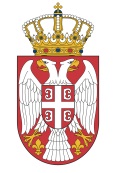 Република СрбијаВ Л А Д АКанцеларија Савета за националну безбедност и заштиту тајних података01 број:404-02-00008/2016-01                29. јануар 2016. годинеР. Бр.Елементи критеријумаБодови1.Укупна цена услуга посредовања при куповини авио карата и других путних карата и посредовања при  резервацији хотелског смештаја у иностранству, по особи602.Рок  испоруке  авио-карата  и  других  путних  карата/резервације  за хотелски смештај у иностранству203.Цена услуге отказивања, рефундирања и промене датума карте и хотелског смештајау иностранству104.Доступност – могућност пружања додатних услуга10Укупно бодова:Укупно бодова:100